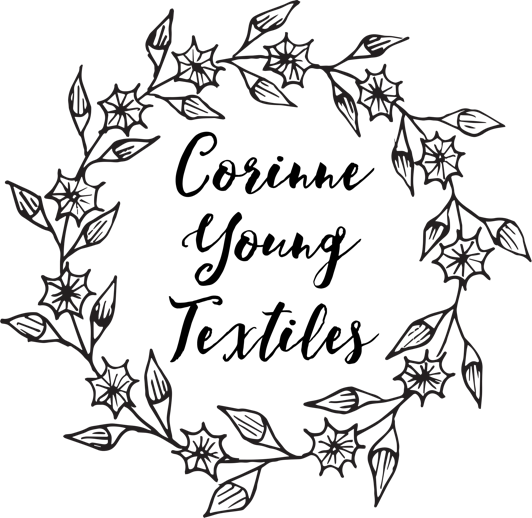 www.corinneyoungtextiles.co.ukCAREER HISTORY 1997-2000 Interior Design Consultant/Interior Decorator (self-employed)2003 - Present  - Textile Artist, Designer and Maker October 2007 – September 2013 - Gallery Manager at Gallery Forty-Nine, Old Town, BridlingtonEDUCATION 2000 – 2003 - BA (Hons) Degree in Textile DesignAWARDS AND EXHIBITIONSSeptember 2002 – Sponsorship award from Madeira Threads for final year workJune 2003 – Awarded Licentiateship from Society of Designer CraftsmenJune/July 2003 – Exhibited at New Designers, LondonJanuary 2004 – Article in Embroidery Magazine (from a meeting at Fashion & Embroidery Show in Harrogate)February 2004 – Exhibition with the Society of Designer Craftsmen at the Mall Galleries, LondonMarch 2004 – Award of Distinction Licentiateship from Society of Designer CraftsmenJuly 2004 – Awarded Grant from Arts Council, EnglandOctober/November 2004 – Awarded stand at Knitting & Stitching, Show - Dublin, Harrogate and LondonMay 2005 – Exhibition at 99 Bishopsgate, LondonAugust 2005 to March 2006 - Commissioned to make publicity pieces by Kevin Wallace Limited for the Premiere on stage of ‘ The Lord of the Rings’  in Toronto, Canada.April 2007 – Commissioned to make more pieces for opening of Lord of the Rings in London June 2011 – Joint exhibition ‘A Safe Room’ at Burton Constable Hall with Gideon Johnson.July 2013 – Article in Yorkshire Life MagazineMarch 2014 – Exhibition and curation of ‘The Garden Room’ work at RHS Harlow Carr, HarrogateJune 2014 – Participated in North Yorkshire Open StudiosJune 2014 – Article in Yorkshire Post MagazineJuly 2014 – Animal Magic at the Masham GallerySeptember 2014 – Feature on www.textileartist.orgDecember 2014 – 6 page article in Pretty Nostalgic CompendiumMarch 2015 – Craft Centre & Design Gallery, Leeds – Mixed ExhibitionMarch 2015 – Selected for Crafts Council Maker DirectoryMay 2015 – Silver Award in Craft & Design Selected Makers 2015June 2015 – Grow Show, London – SGD Garden Installation with Nature RedesignedAugust 2015 – Completion of commission for 20 framed artworks for ‘The Modern Pantry’ restaurant in Finsbury Square, LondonMarch/April 2016 - Cover and major article in Creative with Workbox magazineJune 2016 - 6 page article in Homestyle MagazineJune 2016 – Four woman show at the Bath House, RHS Harlow Carr, HarrogateAugust 2016 – ‘Botanical’ Exhibition at the Yorkshire Arboretum, Castle HowardSeptember 2016 – Took part in Staithes Arts FestivalOctober 2016 – Showcase with Serena Partridge at Chawton House Library, HampshireDecember 2016 – ‘Loves, Lives and Loss’ show with Traces London at National Trust Fenton House, Hampstead, LondonJune 2017 & 2019 – North Yorkshire Open StudiosAugust 2017 – Botanical Exhibition at Yorkshire Arboretum with Shirley VauvelleSeptember 2017 – Kitchen Table Talent article in Country Living MagazineDecember 2017 – Stand at Country Living Fair, HarrogateJanuary 2019 – ‘Ebb & Flow’ exhibition at Arteria Gallery, LancasterMay 2019 – ‘Fibre’ – Textile Art Exhibition at Heart Gallery, Hebden BridgeMay 2019 – ‘Inspired by Nature’ feature in PRIMA Magazine June 2019 – Silverdale & Arnside Art TrailOctober 2019 – Art & York – Stand & ‘French Botanic’ Roomset with The French HouseMarch 2020 – Feature in Emporium section in Country Living Magazine May, August & November 2020 – Country Living POP up Artisan Fair (online)Testimonial from William Bennett of Kevin Wallace Limited“Thank you for your tremendous work on the commissioned pieces for The Lord of the Rings opening night event. They exceeded our expectations and generated much attention and praise from the guests.  I can only marvel at the amount of skill and attention to detail that went into each panel.  We have now installed the work in our offices and look forward to enjoying them for many years to come”.Testimonial from Wendy Morris, Judge, Craft & Design Magazine Selected Maker Awards 2015“Minute study of the botanical detail of her subjects may be the starting point for Corinne’s work, but she shows us that she can take her observations in a range of directions depending on the qualities she seeks to highlight and the context or purpose of the piece she is making. By exercising tight control over the fundamental materials and techniques she uses, even hand making her own linen paper as a base, she gives herself the freedom to incorporate vintage fabrics and serendipitous finds while still retaining the integrity of her designs.”